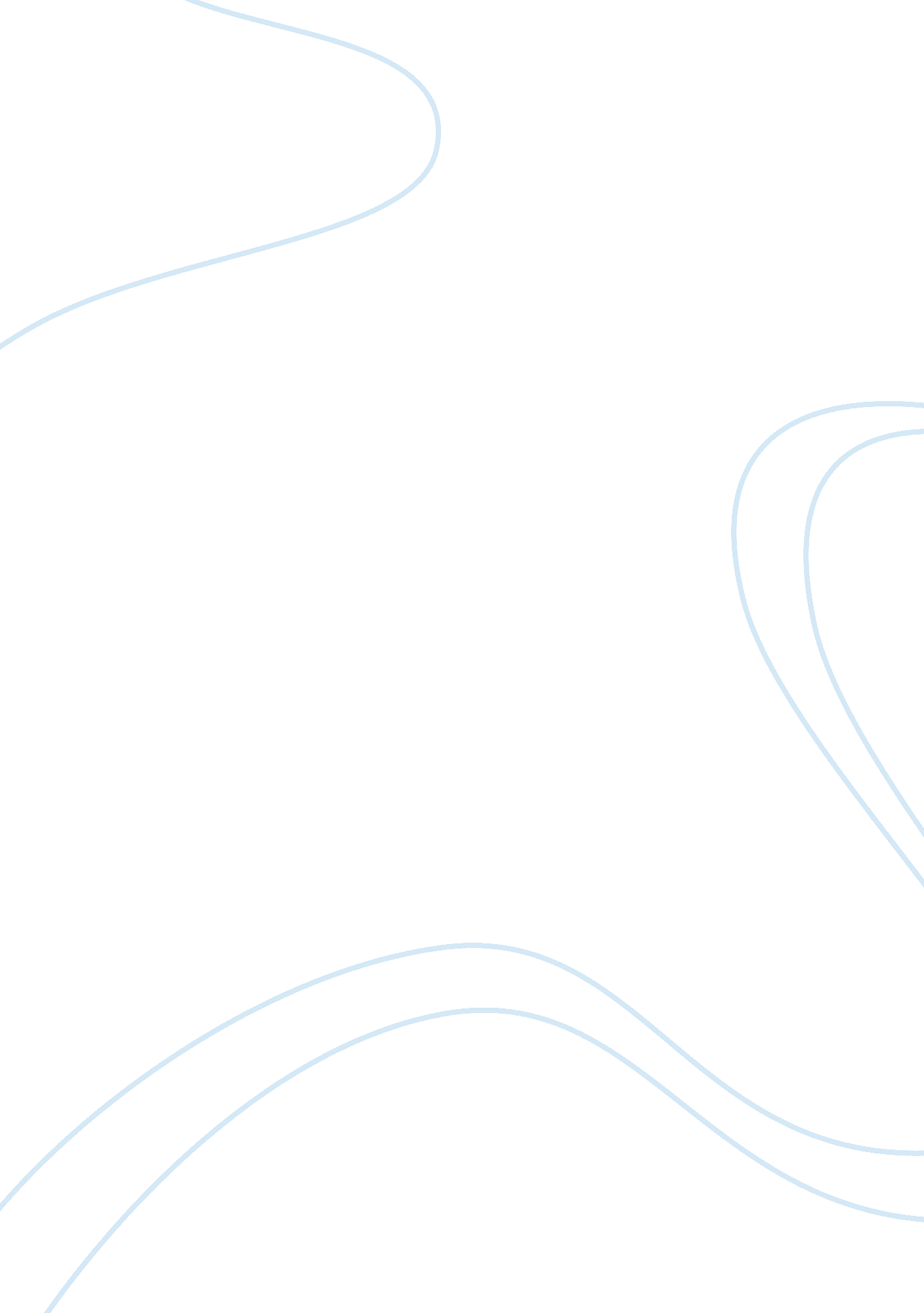 United states v. salerno and brady v. u.s. 397 u.s. 742Law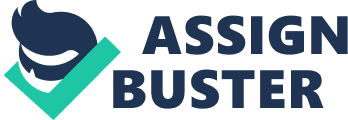 United s v. Salerno and Brady v. U. S. 397 U. S. 742 RICO - Racketeer-influenced and Corrupt Organizations Act 
This is both a controversial and multifaceted federal statute whose core intention encompasses combating organized crime especially corruption that may involve interstates, which was its original purpose (Scheb, II & Scheb, 2013). Its multifaceted nature currently provides prosecutors with a broadened power meant to pin down any multi-defendant crime organization in such a way he or she caters for his or her misdeeds, for instance, cybercriminals. 
United States v. Salerno Case brief 
Facts: 
The case emerged because of arraigning Salerno who contended the federal court erred in denying him liberty citing through incarceration would safeguard “ others” safety (United States v. Salerno, 1987). His denying of liberty together with another man in this case, was in pursuant to Bail Reform Act (1984) after a meticulous determination of being the La Cosa Nostra (LCN) “ boss” that had then infringed RICO’s Act (United States v. Salerno, 1987). Conversely, Court of appeals overturned the verdict citing to be undemocratic and did not give chance to due process. 
Issue: 
Whether pre-trial incarceration of an individual thought to be a potential criminal is both infringing his or her 5Th Amendment as well as being unconstitutional. 
Holding: 
Holding was that detention in this situation is justifiable due to the threat criminal of this kind would pose to the public or other involved parties critical in determining the case. 
Reasoning: 
Rationale issued in this case asserted it was appropriate for imposition of such a restraining. For besides ensuring the arrestee was not threat to the society or other involved parties, he or she will not escape before culmination of the trial (United States v. Salerno, 1987). This is according to the criminal law that holds an individual liable to his or her deeds. In addition, in this situation the case held that Bail Reform Act (1984) ensured adequate balance of the Federal’s rule that prefers safeguarding interests of the public by restraining the defendant (United States v. Salerno, 1987). 
Case Significance: 
Its significance encompasses supporting pre-trial restraining of the defendant(s) that may end up using loopholes in the law and regain their liberty. This is especially when they are a threat to the public and other parties critical in determination of the pending case whereby in the process might tamper with it. 
Brady v. U. S. 397 U. S. 742 Case brief 
Facts: 
After infringing 18 U. S. C. Sect. 1201(a) that disallows abduction, petitioner in this case represented by an extremely competent counsel decided to change from claiming not blameworthy to being accountable (Brady v. United States, 1970). His reason was he had no alternative under impermissible coercion from the counsel to receive a fairer verdict other than death one. This is after learning his co-defendant in the case had already pleaded guilty whereby he will in turn witness again him (Brady v. United States, 1970). 
Issue: 
Whether Jackson in this case entails annulment of the former not guilty plea noted under Sect. 1201 (a) especially in the situation where there is fear of receiving a death verdict. 
Holding: 
No practical and justifiable ground meant to meddle with already ascertained court’s judgement especially in the case where guilty plea was voluntary (Brady v. United States, 1970). 
Reasoning: 
This is because not all guilty pleas whose determination ought to end in receiving death verdict. Therefore, petitioners need not to give in fearing possibility of receiving death penalties. In addition, the later guilty plea in this case was not voluntary but a witty surrender stage-managed by a competent counsel to receive a fairer penalty. This is after all along the counsel had represented own client being guiltless but due to fear end up changing. 
Case Significance: 
The essence of this case is in determining other pending predicaments protect the in charge from the though of assuming all confessed pleas occur due to the involved parties fearing death verdict. 
References 
Brady v. United States, 397 U. S. 742 (1970) 
Scheb, II, J. & Scheb, J. (2013). Criminal Law and Procedure. Boston, Massachusetts: Cengage Learning. 
United States v. Salerno, 481 US 739 (1987). 